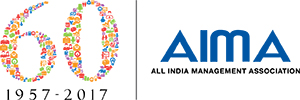 FORMAT FOR CASE STUDY SUBMISSION
Case TitleCase Study(Author(s))(Institution(s))(Date)(add logo of your institution)((Opening Paragraph – don’t use chapter heading))Include:Position of case in time (ideally: specific date/time)Major actors of the case (ideally: one or very few protagonist[s])Company (name, industry, size, ownership structure)Immediate issue / decision to be taken / problem of the casebe brief; ideally it does not exceed 90 or 200 wordsbe written in the third person be written in past tense create dramatic interest and motivate reader to continue readingprovides (via immediate issue) implicit instructions for the further reading of the case (what should the reader look for)Chapter heading (expected length)Include one chapter heading for every section of your possible case study structure by copying the chapter heading and these bullets from above as often as needed Include a few bullet points to describe the rough content and flow of all chapters Include a rough indication of the expected length (number of pages) for each of the chapters in brackets directly behind the chapter heading and delete once done with writing Highlight information that you are missing and where/whom you will try to get the information from .Consider using the following flow of chapters for your case study (adapted from Mauffette-Leenders, Erskine, Leenders (2005). Learning with Cases. P.37):Organizational contextSpecific area of interestSpecific problem or decisionAlternativesConclusionExhibitsStart on new page; ideally only one exhibit per pageConsider the following options:TextDataVisualsMake sure to properly reference the source and to clear copyrights